Unser Kreuzweg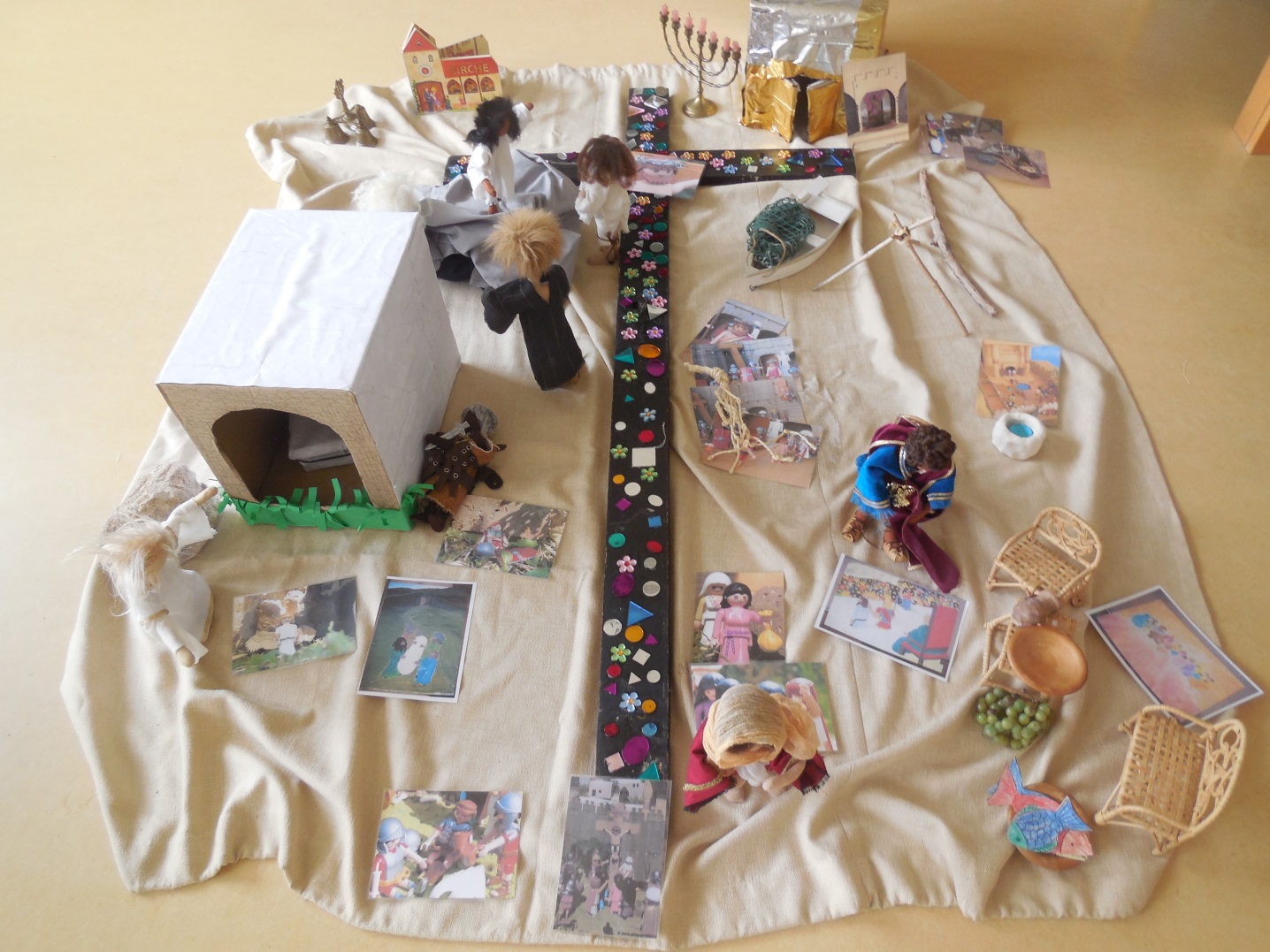 Jesus lebt.Das dunkle Kreuz haben wir mit bunten Blumen beklebt.